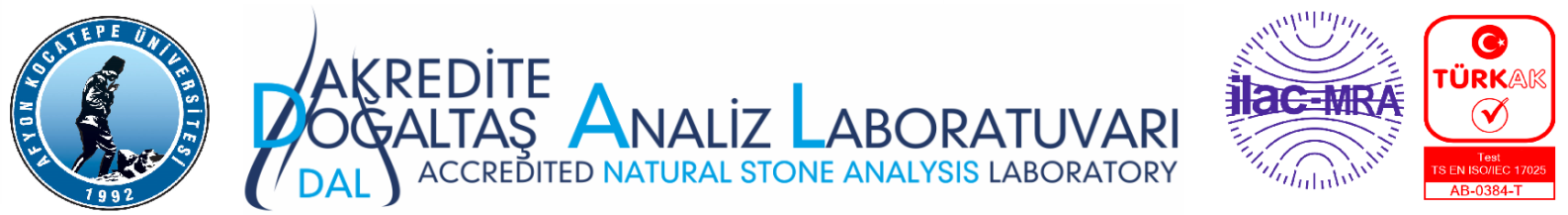 Revizyon No05Revizyon No05Revizyon Tarihi10.05.2019Revizyon Tarihi10.05.2019Revizyon Tarihi10.05.2019Revizyon Tarihi10.05.2019Revizyon Tarihi10.05.2019Revizyon Tarihi10.05.2019Yayın Tarihi20.04.2009Yayın Tarihi20.04.2009Yayın Tarihi20.04.2009Yayın Tarihi20.04.2009Sayfa No01/01Sayfa No01/01Sayfa No01/01Sayfa No01/01DAL KYF 404-1 DOĞALTAŞ ANALİZ TALEP FORMU                 DAL KYF 404-1 DOĞALTAŞ ANALİZ TALEP FORMU                 DAL KYF 404-1 DOĞALTAŞ ANALİZ TALEP FORMU                 DAL KYF 404-1 DOĞALTAŞ ANALİZ TALEP FORMU                 DAL KYF 404-1 DOĞALTAŞ ANALİZ TALEP FORMU                 DAL KYF 404-1 DOĞALTAŞ ANALİZ TALEP FORMU                 DAL KYF 404-1 DOĞALTAŞ ANALİZ TALEP FORMU                 DAL KYF 404-1 DOĞALTAŞ ANALİZ TALEP FORMU                 DAL KYF 404-1 DOĞALTAŞ ANALİZ TALEP FORMU                 DAL KYF 404-1 DOĞALTAŞ ANALİZ TALEP FORMU                 DAL KYF 404-1 DOĞALTAŞ ANALİZ TALEP FORMU                 DAL KYF 404-1 DOĞALTAŞ ANALİZ TALEP FORMU                 DAL KYF 404-1 DOĞALTAŞ ANALİZ TALEP FORMU                 DAL KYF 404-1 DOĞALTAŞ ANALİZ TALEP FORMU                 DAL KYF 404-1 DOĞALTAŞ ANALİZ TALEP FORMU                 DAL KYF 404-1 DOĞALTAŞ ANALİZ TALEP FORMU                 Adı Soyadı: Adı Soyadı: Adı Soyadı: Adı Soyadı: Adı Soyadı: Adı Soyadı: Şirket Adı: Şirket Adı: Şirket Adı: Şirket Adı: Şirket Adı: Telefon:  E-mail: Faks: Telefon:  E-mail: Faks: Telefon:  E-mail: Faks: Telefon:  E-mail: Faks: Telefon:  E-mail: Faks: Adres: Adres: Adres: Adres: Adres: Adres: Fatura Adresi: Vergi Dairesi / No:Fatura Adresi: Vergi Dairesi / No:Fatura Adresi: Vergi Dairesi / No:Fatura Adresi: Vergi Dairesi / No:Fatura Adresi: Vergi Dairesi / No:İmza: Tarih:(Altta beyan edilen şartları kabul ediyorum)İmza: Tarih:(Altta beyan edilen şartları kabul ediyorum)İmza: Tarih:(Altta beyan edilen şartları kabul ediyorum)İmza: Tarih:(Altta beyan edilen şartları kabul ediyorum)İmza: Tarih:(Altta beyan edilen şartları kabul ediyorum)TEST/ANALİZTEST/ANALİZTEST/ANALİZTEST/ANALİZTEST/ANALİZTEST/ANALİZTEST/ANALİZTEST/ANALİZTEST/ANALİZTEST/ANALİZTEST/ANALİZTEST/ANALİZTEST/ANALİZTEST/ANALİZTEST/ANALİZTEST/ANALİZAdıAdıAdıAdıAdıNumune  Numune  Numune  Numune  Numune  StandardıStandardıStandardıücretiKDV Hariç(TL)ücretiKDV Hariç(TL)Süresi (Gün)AdıAdıAdıAdıAdıBoyutu (mm)Boyutu (mm)Boyutu (mm)AdediAdediStandardıStandardıStandardıücretiKDV Hariç(TL)ücretiKDV Hariç(TL)Süresi (Gün)Parlaklık ÖlçümüParlaklık ÖlçümüParlaklık ÖlçümüParlaklık ÖlçümüParlaklık Ölçümü200x200x20 (Bir yüzeyi parlatılmış olmalı)200x200x20 (Bir yüzeyi parlatılmış olmalı)200x200x20 (Bir yüzeyi parlatılmış olmalı)66---1601601Geometrik Özelliklerin TayiniGeometrik Özelliklerin TayiniGeometrik Özelliklerin TayiniGeometrik Özelliklerin TayiniGeometrik Özelliklerin Tayini200x200x20200x200x20200x200x2066TS EN 13373TS EN 13373TS EN 133732302302RaporlamaRaporlamaRaporlamaRaporlamaRaporlama--------5555-RAPORDA İLAVE TALEPLER       Yorum        Ölçüm BelirsizliğiRAPORDA İLAVE TALEPLER       Yorum        Ölçüm BelirsizliğiRAPORDA İLAVE TALEPLER       Yorum        Ölçüm BelirsizliğiRAPORDA İLAVE TALEPLER       Yorum        Ölçüm BelirsizliğiNUMUNENİN TANIMI(Ticari Ad, Ruhsat No, Cinsi, Tür vb.)NUMUNENİN TANIMI(Ticari Ad, Ruhsat No, Cinsi, Tür vb.)NUMUNENİN TANIMI(Ticari Ad, Ruhsat No, Cinsi, Tür vb.)NUMUNENİN TANIMI(Ticari Ad, Ruhsat No, Cinsi, Tür vb.)NUMUNENİN TANIMI(Ticari Ad, Ruhsat No, Cinsi, Tür vb.)NUMUNENİN TANIMI(Ticari Ad, Ruhsat No, Cinsi, Tür vb.)NUMUNE TESLİM ŞEKLİ       Kargo           Posta                 EldenNUMUNE TESLİM ŞEKLİ       Kargo           Posta                 EldenNUMUNE TESLİM ŞEKLİ       Kargo           Posta                 EldenNUMUNE TESLİM ŞEKLİ       Kargo           Posta                 EldenNUMUNE TESLİM ŞEKLİ       Kargo           Posta                 EldenNUMUNE TESLİM ŞEKLİ       Kargo           Posta                 EldenTalep NoTalep Kabul TarihiTalep Kabul TarihiTest/Analiz Başlama TarihiTest/Analiz Başlama TarihiTest/Analiz Başlama TarihiTest/Analiz Başlama TarihiTahmini Bitiş TarihiTahmini Bitiş TarihiTahmini Bitiş TarihiTest/Analiz Talebini Kabul Eden (Kalite Sorumlusu)Test/Analiz Talebini Kabul Eden (Kalite Sorumlusu)Test/Analiz Talebini Kabul Eden (Kalite Sorumlusu)Test/Analiz Talebini Kabul Eden (Kalite Sorumlusu)Test/Analiz Talebini Kabul Eden (Kalite Sorumlusu)Test/Analiz Talebini Kabul Eden (Kalite Sorumlusu)(Ad-Soyad)(İmza)(Ad-Soyad)(İmza)(Ad-Soyad)(İmza)(Ad-Soyad)(İmza)(Ad-Soyad)(İmza)(Ad-Soyad)(İmza)Açıklama: Açıklama: Açıklama: Açıklama: Açıklama: Açıklama: Açıklama: Açıklama: Açıklama: Açıklama: Açıklama: Açıklama: Açıklama: Açıklama: Açıklama: Açıklama: Numuneyi Teslim AlanAd Soyad: Tarih:                                        İmza:Numuneyi Teslim AlanAd Soyad: Tarih:                                        İmza:Numuneyi Teslim AlanAd Soyad: Tarih:                                        İmza:Numuneyi Teslim AlanAd Soyad: Tarih:                                        İmza:Numuneyi Teslim AlanAd Soyad: Tarih:                                        İmza:Numuneyi Teslim AlanAd Soyad: Tarih:                                        İmza:Numuneyi Teslim AlanAd Soyad: Tarih:                                        İmza:Numuneyi Teslim AlanAd Soyad: Tarih:                                        İmza:Numuneyi Teslim AlanAd Soyad: Tarih:                                        İmza:Toplam Ücret (TL)Toplam Ücret (TL)Toplam Ücret (TL)Toplam Ücret (TL)Toplam Ücret (TL)445,00445,00Numuneyi Teslim AlanAd Soyad: Tarih:                                        İmza:Numuneyi Teslim AlanAd Soyad: Tarih:                                        İmza:Numuneyi Teslim AlanAd Soyad: Tarih:                                        İmza:Numuneyi Teslim AlanAd Soyad: Tarih:                                        İmza:Numuneyi Teslim AlanAd Soyad: Tarih:                                        İmza:Numuneyi Teslim AlanAd Soyad: Tarih:                                        İmza:Numuneyi Teslim AlanAd Soyad: Tarih:                                        İmza:Numuneyi Teslim AlanAd Soyad: Tarih:                                        İmza:Numuneyi Teslim AlanAd Soyad: Tarih:                                        İmza:KDV (%18)                                              KDV (%18)                                              KDV (%18)                                              KDV (%18)                                              KDV (%18)                                              80,1080,10Numuneyi Teslim AlanAd Soyad: Tarih:                                        İmza:Numuneyi Teslim AlanAd Soyad: Tarih:                                        İmza:Numuneyi Teslim AlanAd Soyad: Tarih:                                        İmza:Numuneyi Teslim AlanAd Soyad: Tarih:                                        İmza:Numuneyi Teslim AlanAd Soyad: Tarih:                                        İmza:Numuneyi Teslim AlanAd Soyad: Tarih:                                        İmza:Numuneyi Teslim AlanAd Soyad: Tarih:                                        İmza:Numuneyi Teslim AlanAd Soyad: Tarih:                                        İmza:Numuneyi Teslim AlanAd Soyad: Tarih:                                        İmza:Genel Toplam Ücret (TL) Genel Toplam Ücret (TL) Genel Toplam Ücret (TL) Genel Toplam Ücret (TL) Genel Toplam Ücret (TL) 525,10525,10Numuneyi Teslim AlanAd Soyad: Tarih:                                        İmza:Numuneyi Teslim AlanAd Soyad: Tarih:                                        İmza:Numuneyi Teslim AlanAd Soyad: Tarih:                                        İmza:Numuneyi Teslim AlanAd Soyad: Tarih:                                        İmza:Numuneyi Teslim AlanAd Soyad: Tarih:                                        İmza:Numuneyi Teslim AlanAd Soyad: Tarih:                                        İmza:Numuneyi Teslim AlanAd Soyad: Tarih:                                        İmza:Numuneyi Teslim AlanAd Soyad: Tarih:                                        İmza:Numuneyi Teslim AlanAd Soyad: Tarih:                                        İmza:EMİB İndirimi (%50) (TL)                              EMİB İndirimi (%50) (TL)                              EMİB İndirimi (%50) (TL)                              EMİB İndirimi (%50) (TL)                              EMİB İndirimi (%50) (TL)                              --Numuneyi Teslim AlanAd Soyad: Tarih:                                        İmza:Numuneyi Teslim AlanAd Soyad: Tarih:                                        İmza:Numuneyi Teslim AlanAd Soyad: Tarih:                                        İmza:Numuneyi Teslim AlanAd Soyad: Tarih:                                        İmza:Numuneyi Teslim AlanAd Soyad: Tarih:                                        İmza:Numuneyi Teslim AlanAd Soyad: Tarih:                                        İmza:Numuneyi Teslim AlanAd Soyad: Tarih:                                        İmza:Numuneyi Teslim AlanAd Soyad: Tarih:                                        İmza:Numuneyi Teslim AlanAd Soyad: Tarih:                                        İmza:İndirimli Toplam Ücret (TL)İndirimli Toplam Ücret (TL)İndirimli Toplam Ücret (TL)İndirimli Toplam Ücret (TL)İndirimli Toplam Ücret (TL)--